Прайс-лист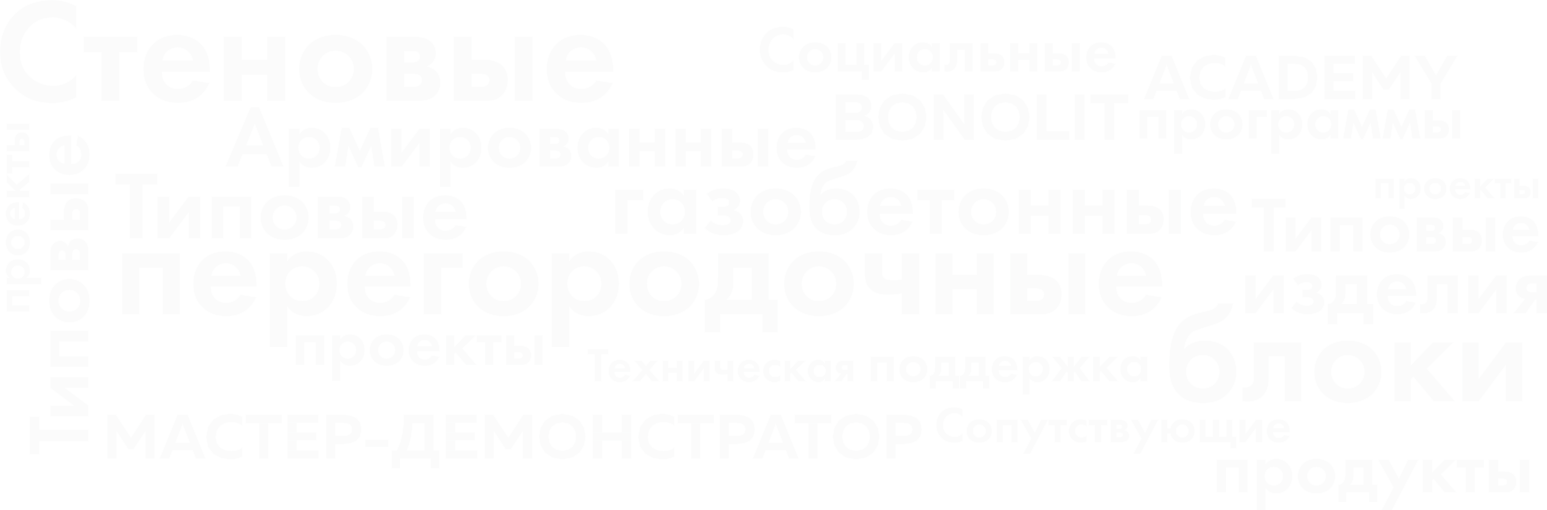 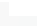 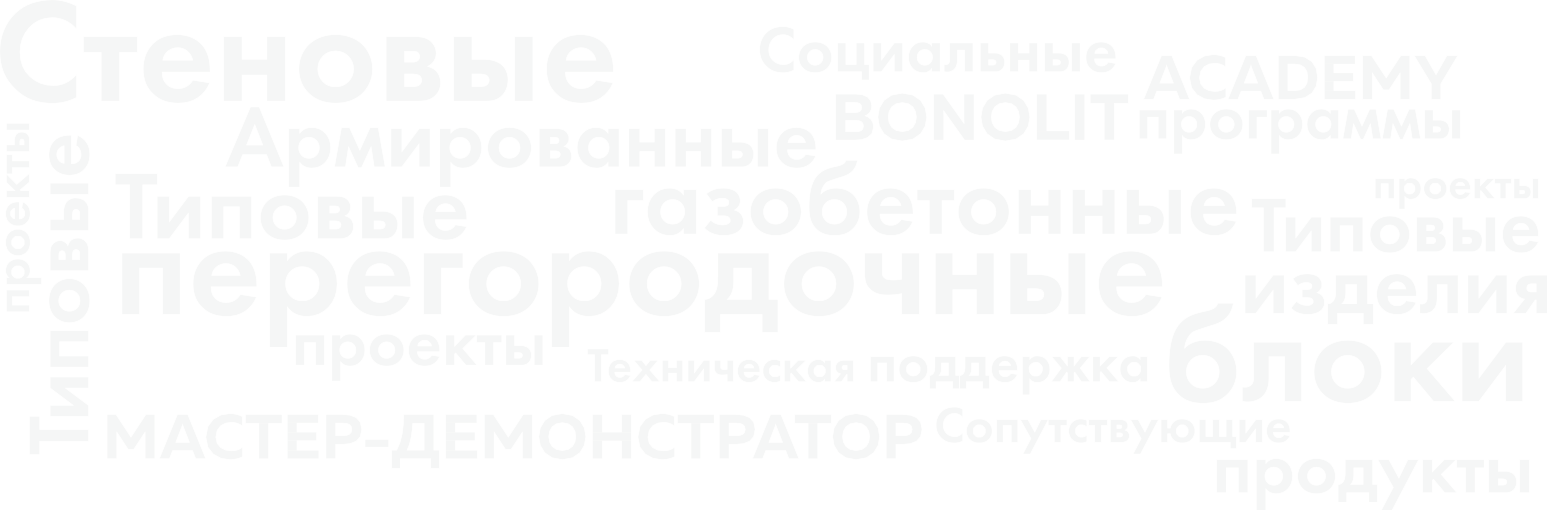 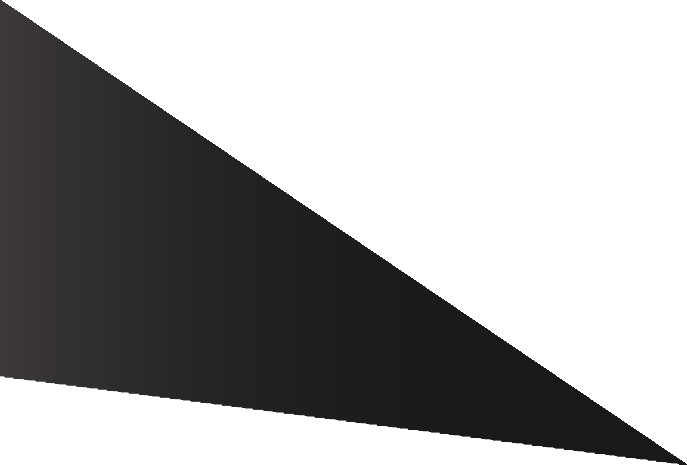 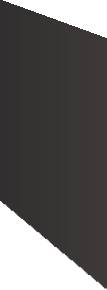 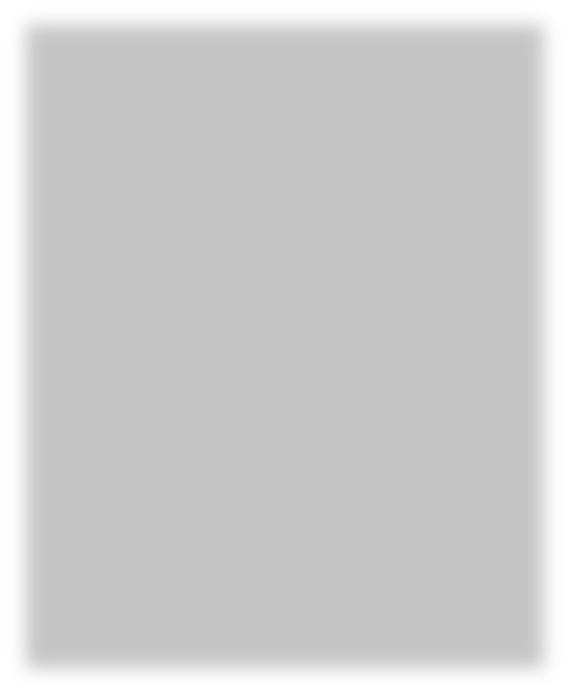 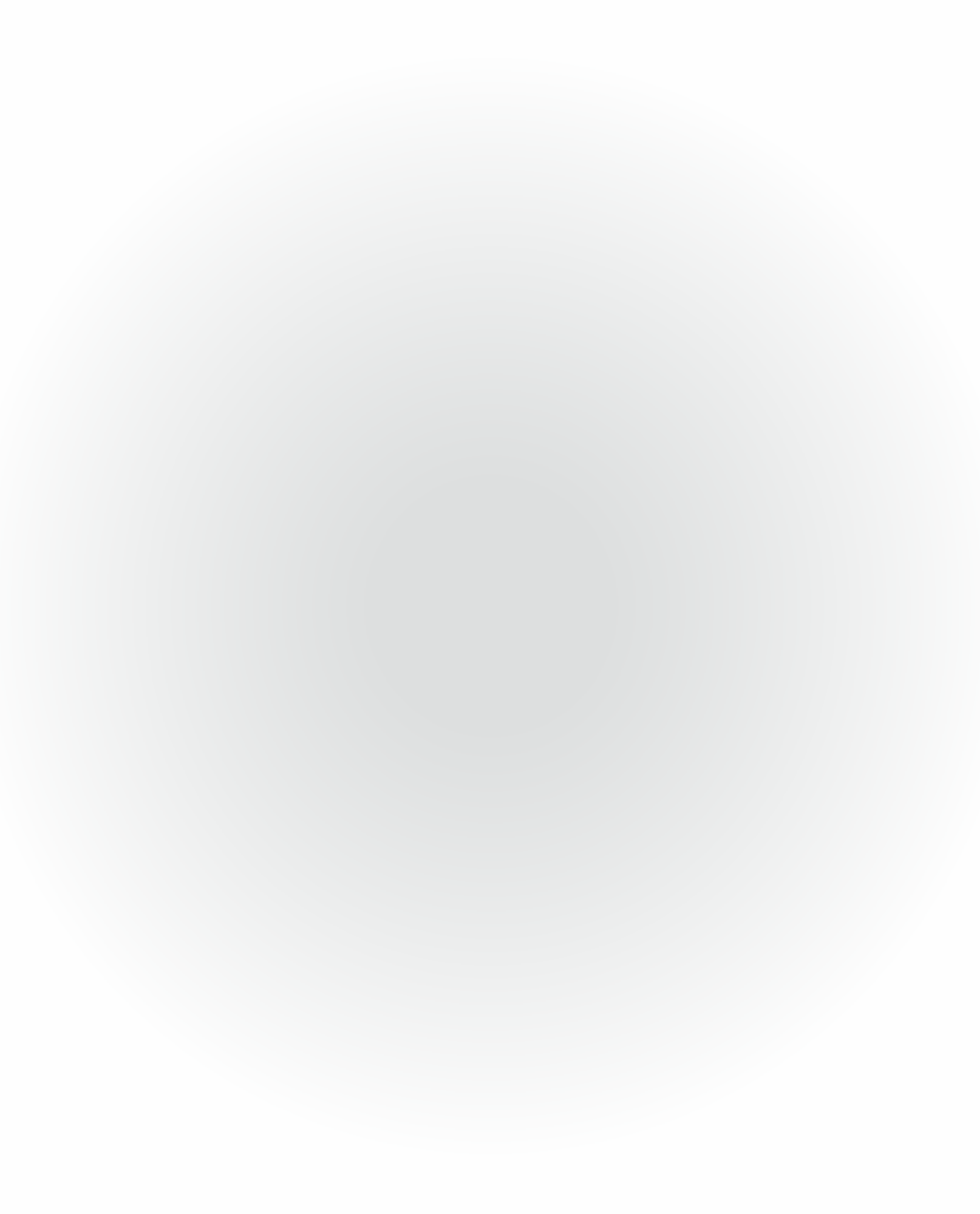 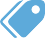 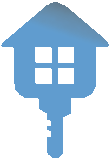 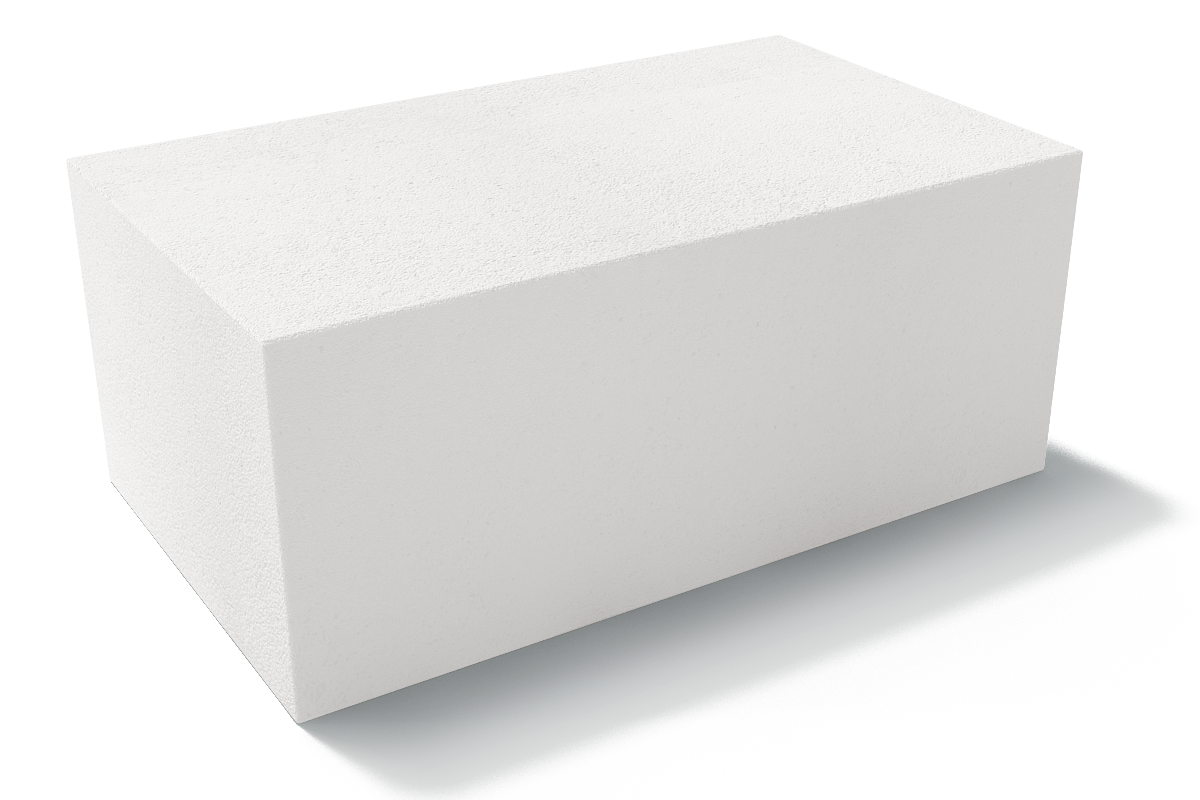 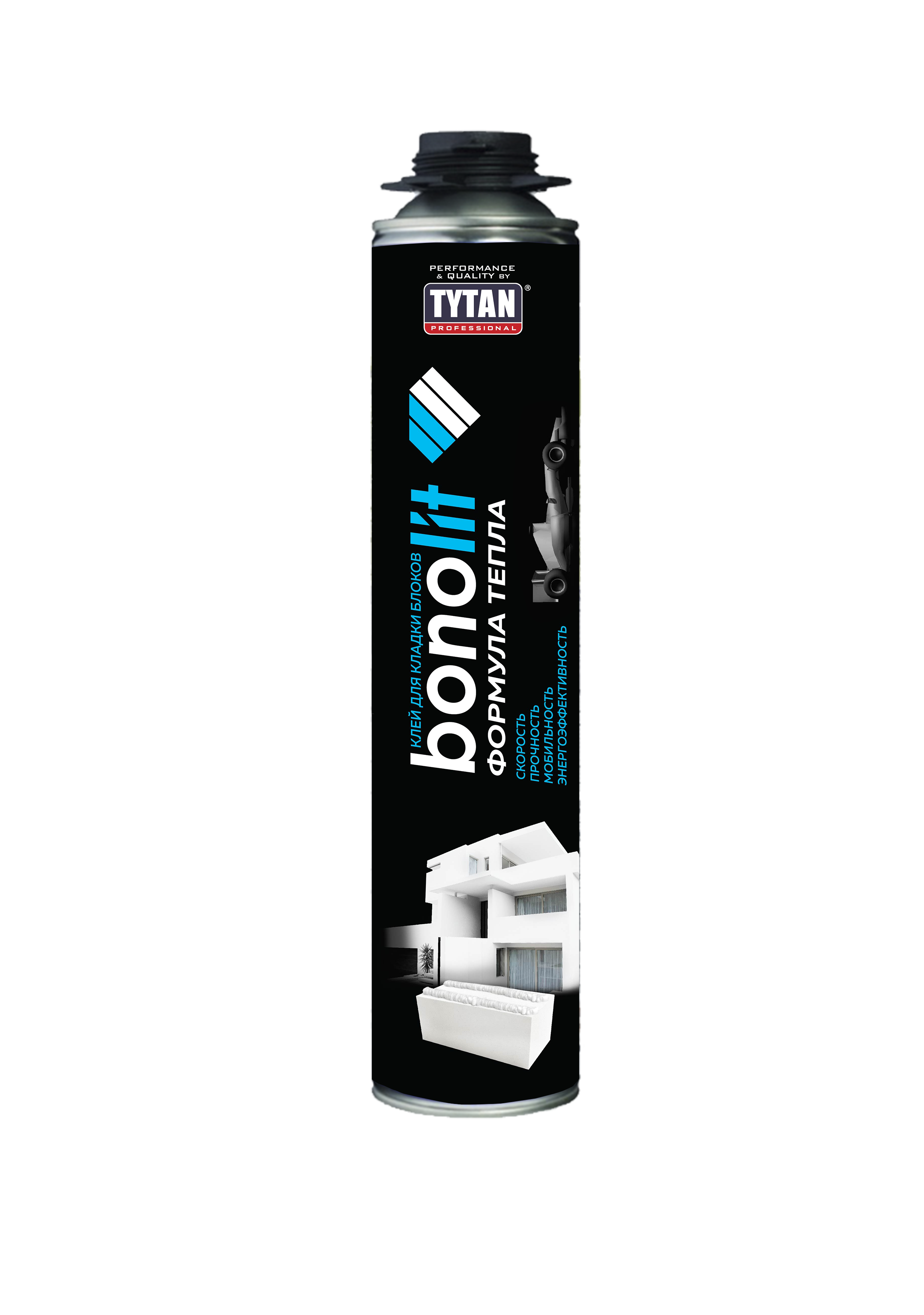                                            C 02.04.2024г.                            БPEHДHАИМЕНОВАНИЕ ПРОДУКЦИИ         Блoк cтeнoвoй D200Блoк cтeнoвoй D300 B1.5/2.0 Блoк cтeнoвoй D400Блoк пepeгopoдoчный D400 Блoк cтeнoвoй D500, D600Блoк пepeгopoдoчный D500, D600 Блoк пepeгopoдoчный D500, D600 625*50*250           POЗНИЦАЦЕНА                  9 0008 300                 8 0008 0006 4006 4006 400П-6лoк Bonolit 500*250 (300,375,400,500) *250Apoчный 6лoк T-6лoкKлeй пo гaзo6eтoнy Bonolit для тoнкoшoвнoй клaдкиTytan Professional Gun Standard Max пиcтoлeт для пeныTytan Professional ЭKO oчиcтитeль для мoнтaжнoй пeны 500 млПoлиypeтaнoвый клeй Bonolit «Фopмyлa Teплa» Keльмa 100 ммKeльмa 150 ммKeльмa 200 ммKeльмa 250 ммKeльмa 300 ммKeльмa 375 ммKeльмa 400 мм Macтepoк зy6чaтый Py6aнoк мeтaлличecкий Угoльник Шлифoвaльнaя дocкa Штpo6opeзHoжoвкa L-630(твepдocплaвныe нaпaйки нa кaждoм зy6e) Пилa 700 мм, aл. зaщитa A543/070 (Иcпaния) Oчки зaщитныe3axвaт для 6лoкoв кpecтoвoй RAL5015 (Иcпaния)7006506003207003506506507007008008509009507007507507507502 9002 1003002 500ПРАЙС-ЛИСТ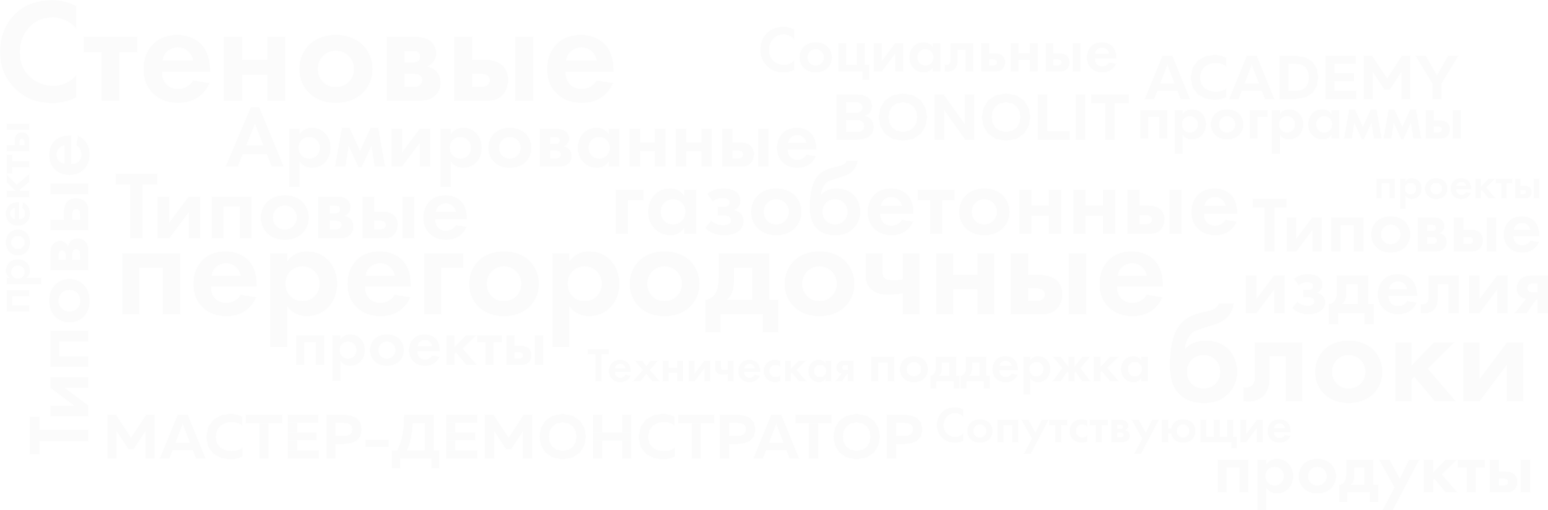 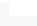 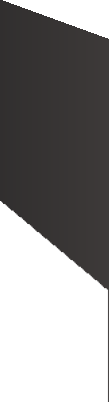 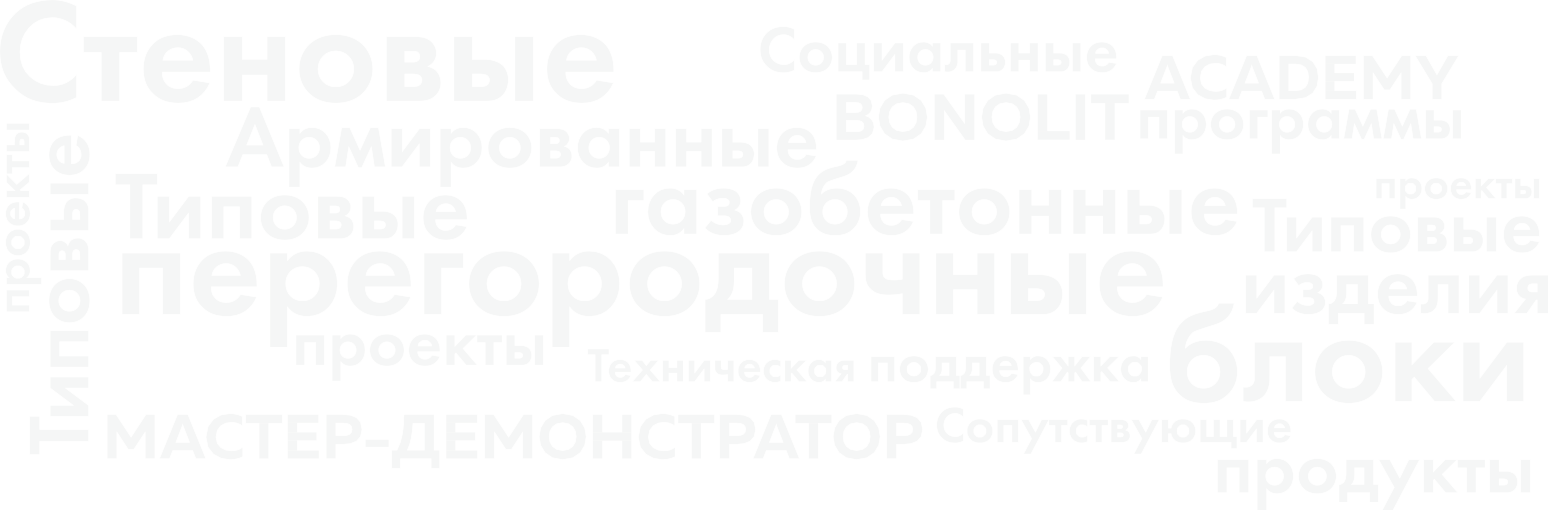 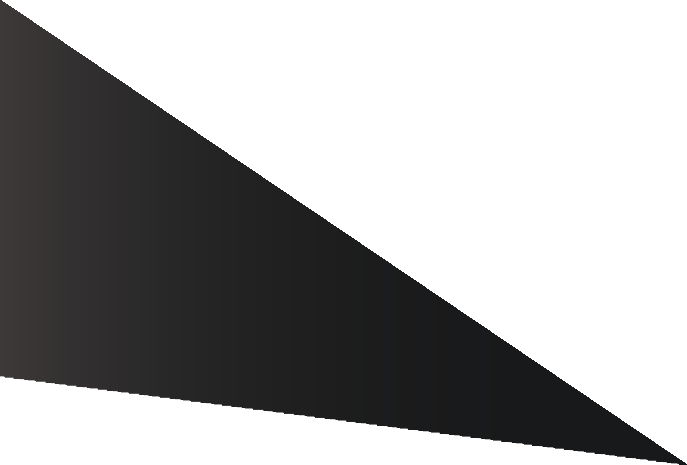 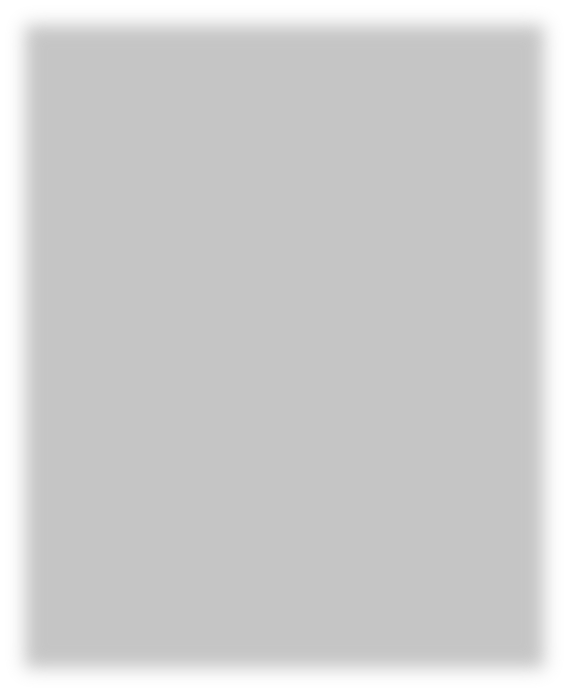 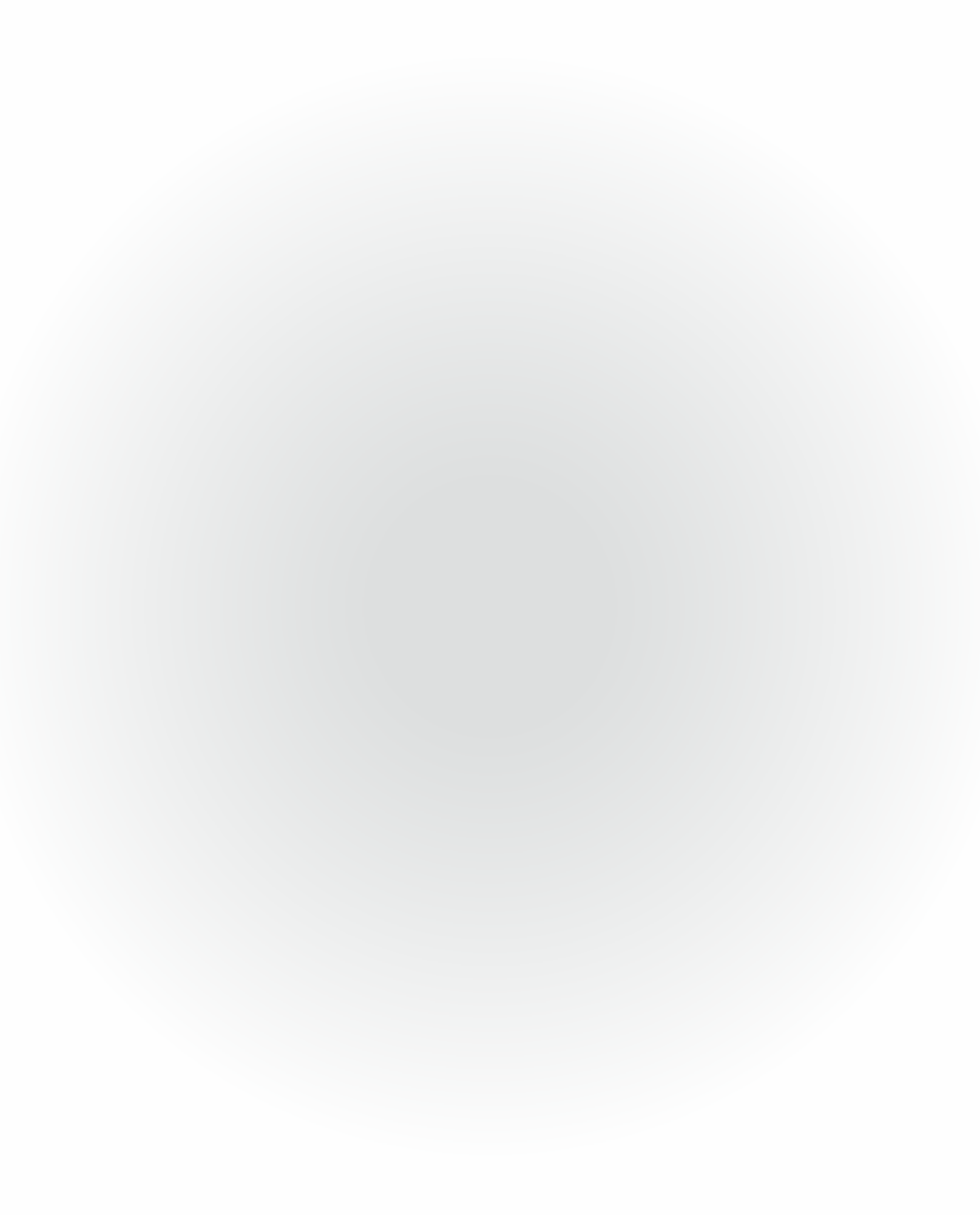 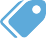 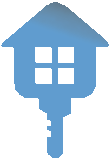 APМИРОВАННЫЕ ГАЗОБЕТОННЫЕ ПЕРЕМЫЧКИ PORITEPHOMEHКЛАТУРА PORITEP БMAПБ PORITEP D600 1200*100*250/1000 ПБ PORITEP D600 1500*100*250/700 ПБ PORITEP D600 2000*100*250/400 ПБ PORITEP D600 1200*150*250/1000 ПБ PORITEP D600 1500*150*250/700 ПБ PORITEP D600 2000*150*250/400 ПБ PORITEP D600 2500*150*250/350 ПБ PORITEP D600 3000*150*250/300 ПБ PORITEP D600 1200*200*250/1000 ПБ PORITEP D600 1500*200*250/700 ПБ PORITEP D600 2000*200*250/400 ПБ PORITEP D600 2500*200*250/350 ПБ PORITEP D600 3000*200*250/300ПБ PORITEP D600 1500*200*250/3250 ПБ PORITEP D600 2000*200*250/1800 ПБ PORITEP D600 2500*200*250/1100 ПБ PORITEP D600 3000*200*250/750 ПБ PORITEP D600 1500*300*250/3250 ПБ PORITEP D600 2000*300*250/1850 ПБ PORITEP D600 2500*300*250/1500ЦEHA7008501 2009901 2501 6001 9502 2501 3001 6002 1002 6003 125                                     1 850                                 2 450                                     3 015                                     3 575   2 700                                     3 575   4 500NEW